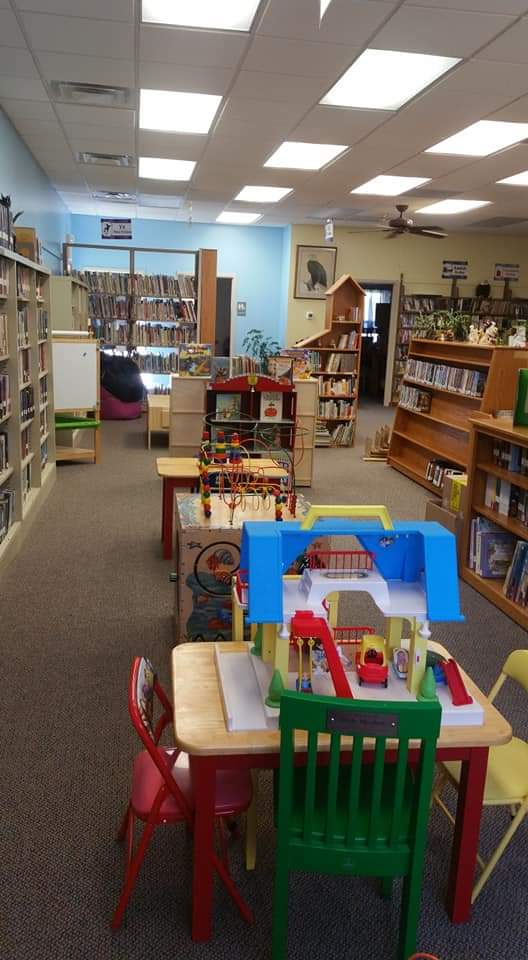  Eagle Free library          yearly  report 2021Trustees:Donna Barber-PresidentCassandra Roberts-SecritaryRaymond Kraft-Treasurer Ann Smith, Loise Herrick, Linda BarberDirector: Jody Glaser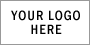 Back to Regular HoursLibrary visits: 1,343--------18 in person programsAttended by 615 PeopleTotal materials circulated: 3,441           1,844 Books circulated Use and Retrieval of   electronic information 1,325 Public computer use 473         Added 271 Cataloged Books           We are Fine FreeCOVID masks and test kits are available at the front desk.Thank you to all our Patrons and volunteers!